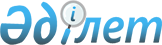 О признании утратившим силу постановления акимата района Сауран № 385 от 05 декабря 2022 годаПостановление акимата Сауранского района Туркестанской области от 29 августа 2023 года № 244
      В соответствии статьи - 107 Социального кодекса Республики Казахстан, статьи - 31, 37 Закона Республики Казахстан "О местном государственном управлении и самоуправлении в Республике Казахстан", статьи - 65 Закона Республики Казахстан "О правовых актах" акимат района Сауран ПОСТАНОВЛЯЕТ:
      1. Признать утратившим силу постановление акимата района Сауран № 385 "Об установлении квот на рабочие места на 2023 год для трудоустройства лиц района Сауран, состоящих на учете службы пробации , освобожденных из мест лишения свободы и граждан из числа молодежи, потерявших или оставшихся без попечения родителей до достижения совершеннолетия, являющихся выпускниками организаций образования".
      2. Контроль за исполнением настоящего постановления возложить на заместителя акима района Е.Жангазиева.
      3. Настоящее постановление вводится в действие по истечении десяти календарных дней после дня его первого официального опубликования.
					© 2012. РГП на ПХВ «Институт законодательства и правовой информации Республики Казахстан» Министерства юстиции Республики Казахстан
				
      Аким района Сауран

Г.Усенбаев
